PROJEKT„Kultúrne aktivity SZZP Okresná rada Zvolen“realizovanÝ s finančnou podporou Ministerstva kultúry Slovenskej republikyOrganizátor: Slovenský zväz zdravotne postihnutých, Okresná rada ZVOLENZámer projektu: príprava a realizácia kultúrnej aktivity pre osoby so zdravotným postihnutím a inak znevýhodnené skupiny obyvateľstvaTermín realizácie projektu: júl – december 2017Miesto realizácie: Banskobystrický kraj, okres Zvolen, Detva, mesta Sliač a Hriňová, Slovenská republikaPopis realizácie projektu:Projekt po schválení dotácie Ministerstva kultúry SR 2017 bol realizovaný  v zmysle zmluvy na  obstarávanie krojov a krojových súčastí, opravy krojov (čepcov) - dovybavenie krojmi, pravidelným nácvikom folklórnej skupiny Javorinka pôsobiaca pri Základnej organizácii SZZP v Hriňovej a jej vybranými vystúpeniami v rámci  Slovenska, kde prezentoval svoju činnosť.Folklórna skupina Javorinka od svojho vzniku (január 2013) sa rozrástla na súčasných 16 členov vrátane jedného nevidiaceho chlapca a zabávača Martina Kopora, ktorý podľa možností moderuje vystúpenia a spestruje ich humorným slovom. V 2017 roku mal súbor celkom 25 vystúpení po celom Slovensku. V rámci projektovej podpory bola  realizovaná preprava na vystúpenia  v Bratislave (na rozlúčke s prof. Nosáľom), účinkovanie krojovej skupiny  Púť na horu Butkov (LADCE) a v rámci celoslovenských brannošportových hier zdravotne postihnutých. Ďalšie vystúpenia folklórnej skupiny v rámci projektu sa uskutočnili na podujatiach Gazdovanie na hriňovských lazoch 19.8.2017 v Hriňovej časť slanec, Košútka. Ďalej na podujatí Dožinky na Raticovom vrchu v Hriňovej 17.9.2017, Deň úcty k starším v Hriňovej v Kultúrnom stredisku 15.10. a 15.-17.decembra na námestí v Hriňovej v rámci podujatia HRIŇOVSKÉ VIANOCE.Význam a prínos projektu: Naším zámerom bolo  podchytiť zdravotne postihnuté osoby, aby napriek handikepu dostali príležitosť porozumieť sebe samému, aby boli akceptovaní ako plnohodnotní členovia spoločnosti. Folklórna činnosť zúčastnených bola aj socioterapiou a arteterapiou. Zacielená bola najmä k verejným vystúpeniam. Podporou činnosti sme dosiahli ich integráciu do spoločnosti a prezentovali ich aktivity.Podpora zo strany Ministerstva kultúry SR pomohla folklórnej skupine aj k jej lepšiemu dovybaveniu, čím sa zvýšila aj umelecká hodnotu ich vystúpení a skupina pôsobí v kvalitnom krojovom vybavení profesionálnejšie.Ing. Ján  P I E C K Apredseda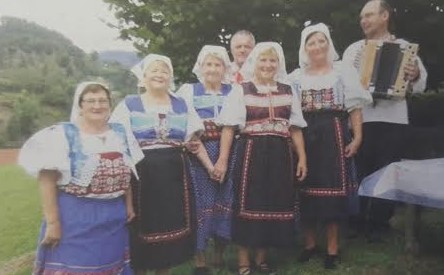 